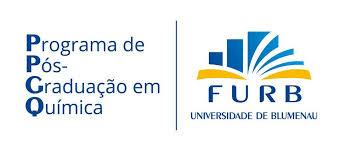 ANEXO D – FICHA DE AVALIAÇÃO DO CURRÍCULO CANDIDATO: ______________________________________________________Indice H do Candidato: _______________________________________________EstratoNúmero de publicaçõesPesoTotal A1x 93,75A2x 81,25A3x 68,75A4x 56,25B1x 43,75B2x 31,25B3x 18,75B4x 6,25Cx 0,00